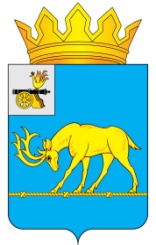 АДМИНИСТРАЦИЯ МУНИЦИПАЛЬНОГО ОБРАЗОВАНИЯ«ТЕМКИНСКИЙ РАЙОН» СМОЛЕНСКОЙ ОБЛАСТИРАСПОРЯЖЕНИЕот  03.12.2015 г. № 495-р                                                          с. ТемкиноОб исключении из перечня  земельного участка, для предоставления в собственность гражданам бесплатно, утвержденный распоряжением Администрации муниципального образования«Темкинский район» Смоленской областиот  09.11.2012г. № 444-рВ соответствии с законом Смоленской области от 28 сентября 2012 г. N 67-з "О предоставлении земельных участков гражданам, имеющим трех и более детей, в собственность бесплатно для индивидуального жилищного строительства на территории Смоленской области",  1. Исключить из перечня земельный участок для предоставления гражданам, имеющим трех и более детей, в собственность бесплатно для индивидуального жилищного строительства на территории муниципального образования «Темкинский район» Смоленской области, утвержденный распоряжением Администрации муниципального образования «Темкинский район» Смоленской области от 09.11.2012 г. № 444-р, под пунктом   2:2. Земельный участок из категории земель земли населенных пунктов, расположенный по адресу: Смоленская область, Темкинский район, с.Темкино, ул. Комсомольская, площадью 600 кв.м., с разрешенным использованием для ведения личного подсобного хозяйства, КН 67:20:0010107:104.3. Данное распоряжение опубликовать в районной газете «Заря» и разместить на сайте Администрации муниципального образования «Темкинский район» Смоленской области. 4. Контроль за исполнением настоящего распоряжения возложить на заместителя Главы муниципального образования «Темкинский район» Смоленской области В.С. Касмачову.  Глава муниципального образования «Темкинский район» Смоленской области                                                Р.В. Журавлев 